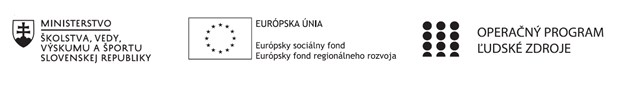 Správa o činnosti pedagogického klubu Príloha:Prezenčná listina zo stretnutia pedagogického klubuFotografie zo stretnutia klubu matematikyPrioritná osVzdelávanieŠpecifický cieľ1.1.1 Zvýšiť inkluzívnosť a rovnaký prístup ku kvalitnému vzdelávaniu a zlepšiť výsledky a kompetencie detí a žiakovPrijímateľZákladná škola, Štúrova 341, Hanušovce nad TopľouNázov projektuRozvoj funkčnej gramotnosti žiakov v základnej školeKód projektu  ITMS2014+312011Q919Názov pedagogického klubu Klub mediálnej výchovyDátum stretnutia  pedagogického klubu05.04.2019Miesto stretnutia  pedagogického klubukabinet MatematikyMeno koordinátora pedagogického klubuMgr. Ján MolitorisOdkaz na webové sídlo zverejnenej správyhttps://zshanusovce.edupage.org/text17/ Manažérske zhrnutie:krátka anotácia, kľúčové slová     Odborná literatúra v oblasti mediálnej výchovy dnes ponúka množstvo návodov a námetov. Vhodný výber zdrojov nám práve v tejto problematike  pomôže sa zorientovať a naviesť nás na tvorbu zaujímavých úloh.  Kľúčové slová:  odborná literatúra, pracovné listy, námety úlohHlavné body, témy stretnutia, zhrnutie priebehu stretnutia: Knižné zdroje rozvoja matematickej gramotnosti         1.Výber vhodnej odbornej literatúry zameranej na mediálnu výchovu.           2.Tvorba PL, rozdelenie úloh, praktická realizácia.   3.Diskusia   Po podpísaní prezenčnej listiny a privítaní boli  členovia klubu oboznámení s témou a jednotlivými bodmi stretnutia.1. Súčasťou odbornej literatúry zameranej na rozvoj mediálnej výchovy je široká ponuka  rôznych hier a aktivít, ktoré sú v edukácii dosť podstatné. Na tomto stretnutí sme  sme sa sústredili na hľadanie vhodných zdrojov v tlačenej aj elektronickej podobe, ktorou by sme sa mohli inšpirovať pri zostavovaní úloh v pracovnom liste. 2. V krátkosti sme zopakovali zásady tvorby pracovných listov. Spoločne  sme pracovali na tvorbe pracovného listu. V zadaniach úloh sme aplikovali situácie z reálneho života.3. Diskusia prebiehala priebežne počas celého stretnutia. Dôsledne sme vyberali situácie z bežného života, aby sme vytvorili pracovný list so zameraním na čítanie s porozumením a s tým súvisiaci rozvoj funkčnej gramotnosti integrovaním predmetov - slovenský jazyk a literatúra, informatika a matematika.  Zdroj:BRESTOVANSKÝ, M.: Úvod do mediálnej výchovy. Trnava : Trnavská univerzita, 2010. BURTON, G., JIRÁK, J.: Úvod do studia médií. 1. vyd. Brno : BARRISTER & PRINCIPAL – studio, 2006. GRYCZ, I.: Malý masmediálny slovník. 1. vyd. Bratislava : KNIHA-SPOLOČNÍK, 2000. JIRÁK, J., KÖPPLOVÁ, B.: Média a společnost. 1. vyd. Praha : Portál, 2003.MCQUIAL, D.: Úvod do teorie masové komunikace. 2. vyd. Praha : Portál, 2002. MIČIENKA, M., JIRÁK, J.: Rozumět médiím I. : základy mediální výchovy pro učitele. 1. vyd. Praha : Partners Czech, 2006. https://www.aitec.sk/assetsd/files/didakticke-hry-mat-2014_536_sk.pdf www.hlavolamy.sk,  www.skolahrou.sk,  www.zodpovedne.skZávery a odporúčania:Vymieňať si vzájomné skúsenosti v rámci aktívnej spolupráce.Preštudovať si individuálne odporúčané zdroje literatúry, ktoré sme si predstavili v 1. bode.Pripraviť si do ďalšieho stretnutia pre každý ročník  jeden návrh zadania a riešenia úlohy z reálneho života na tému voda. Vypracoval (meno, priezvisko)Mgr. Ján MolitorisDátum08.04.2019PodpisSchválil (meno, priezvisko)PaedDr. Viera HodoškováDátumPodpis